CURRICULUM VITAMarital Status	:	MarriedExperience 	:	5 year In Designing Experience	:	10 Year Profile:Seeking a position in an organization that offers a creative, dynamic and professional environment, Where my education, training, professional skills and proven abilities can be fully applied, which also groom my practical and managerial skills with diversifying projects and tasks.I work in a responsible and challenging position in a professional organization where I utilize my professional skills, knowledge and my entire personality for the betterment of the organization and implement better ways and means to achieve the organization goals and objectives	        
 I ‘m a highly motivated self starter and a very comfortable at working in a team. I ‘m a quick learner and genuine hard worker. I can be trusted to perform under pressure and finish my assignments within deadlines. I have typing speed 45-50words per minute.Education :( Jul 2010 – Aug 2011 )		DBMS & WGD. 				Govt. Vocational Training Institute, Sialkot.				Learn:Web & Graphic Designing. Windows  Installation and Configuration ( 98, XP , 7 , 8 ) Applications / Programs , Drivers Installation.Configuration and troubleshooting of ComputersMS-Office ( Word, Excel , P.Point, Access, Outlook , Front Page)Database Management System Inpage Urdu Professional Adobe Acrobat Professional Internet Browsing / Searching E-Mail Accounts ( Create and Operate )Networking ( Cable Connectors Making and Troubleshooting )( Sep 2011 – Aug 2012 )		B.A				Punjab University ( Sep 2008 – Aug 2010 )		F.A				Gujranwala Board.( Apr 2006 – Jul 2008 ) 		Metric 				Govt. High School MrakiwalTraining: ( Jul 2011 – Aug 2011 )		Web Graphic Designer 				Progressive Web Solution Company , Sialkot.				Work:Web DesignerDatabase OperatorData Entry Managing Files and Records Adobe Photoshop Designing & EditingCorel Draw Graphic DesigningInpage With Professional typingNetworkingOnline Data FeedingDomain Registration Designing web Template and logo or PDF and CatalogsRe-sampling of any products with Photoshop( Sep 2011- Jan 2012 )		Lab In charge 				Hafiz Computer Academy, Sialkot				Work:Windows Installation ConfigurationPrograms / Drivers InstallationConfiguration and Troubleshooting of ComputersWindows Installation ConfigurationManaging files and Test Records of Students Teach Basic Skills of ComputerEmployment History:( Oct 2012 – Jan 2013 )		Lab Assistant 				Vocational Training Institute, Sialkot				Work:Windows Installation ConfigurationConfiguration and Troubleshooting of ComputersComputer Hardware RepairingManaging files and Test Records of StudentsTeach Basic Skills of Computer( Jan 2012 – Sep 2012 )		Computer Software Operator				Accompany Surgical Sialkot PVT ( LTD )				Work:Web & Graphic DesignerManaging files and Employee RecordsDesigning forms Prepare Office Documents Configuration and Troubleshooting of ComputersWord ProcessingSpreadsheet Processing( Oct 2012 – Jan 2016)		Inventory Manager & Store In charge 				Ashraf Industry PVT (LTD) Sialkot.				Work:Managing files and Employee RecordsPrepare Office Documents Designing forms Windows Installation ConfigurationControl All inventory itemsCheck the stocks of pending orders Employability:I’m able to work in the following positions:Computer OperatorOffice AssistantData Entry OperatorStore In chargeLab ControlTrainee ProgrammerNetwork AssistantData Collection AssistantData processing Operator Web EditorAny computer work I do.Additional Skills:Adobe PhotoshopCorel Draw GraphicAdobe DreamweaverHTMLCSSWeb Editing Internet Downloading and UploadingComputer Hardware Maintain and RepairingComputer Errors understand and SolveWindow 8 and driver InstallationDo work on company softwareInpage ( with Professional Typing Speed )Ms office ( Typing Speed 50 wpm )Data RecoveryWorking with ( Windows Xp , Windows 7 , Windows 8 )Networking Lan TypeVirus Removal Interests & Activities:Besides working I like to read books. I like to update and improve my Knowledge about Computer and my employment skills through internet. I play Football, and Martial Arts Fitness Steps.My best hobby searching and struggle creating new things.No Smoking No Drinking.Prayer 5 Times.Free Time on computer using internet .First Name of Application CV No: 1670646Whatsapp Mobile: +971504753686 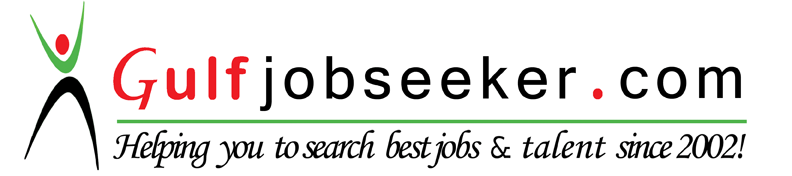 